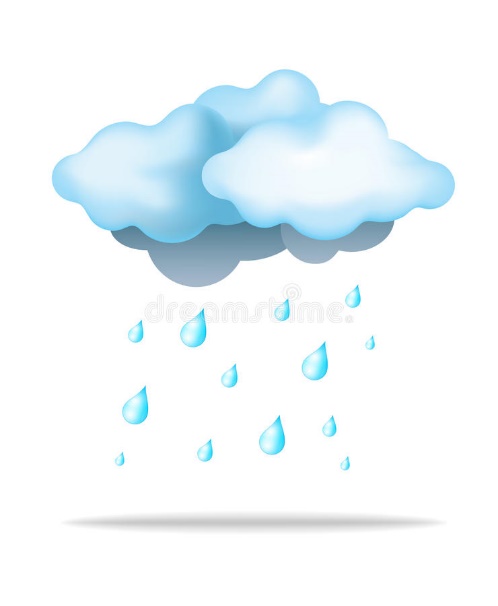 29.10.2021r.Temat tygodnia: Idzie jesień… z deszczemZabawa badawcza „Jak powstają chmury i deszcz” Ukazanie zjawisk: parowania i skraplaniaRodzic wlewa do naczynia żaroodpornego gotującą wodę, nad naczyniem widać unoszącą się parę wodną, która znika w powietrzu. Rodzic przykrywa naczynie pokrywką, a na jej wierzchu kładzie zmoczoną w zimnej wodzie ścierkę. Kiedy zagrzeje się ona od gorącej pokrywki, R. ponownie moczy ścierkę w naczyniu z zimną wodą, wyciska i zimną kładzie na pokrywce (czynność tę powtarza kilka razy). W tym czasie dzieci obserwują, co dzieje się w naczyniu- unosząca się para odbija się od chłodzonej ścierką pokrywki, skrapla się, czyli tworzy od spodu krople wody, które spadają do naczynia. Wnioski:W wyniku podniesienia się temperatury przez gotowanie woda zmienia się w parę wodną, a to zjawisko to parowanie. Para wodna w wyniku ochłodzenia ponownie zamienia się w ciecz, tworząc krople wody – czyli skrapla się. R. wyjaśnia, że te dwa procesy ciągle zachodzą w przyrodzie. Woda znajdująca się w glebie, roślinach, jeziorach, morzach ciągle paruje. Para ta wędruje do góry i tworzy chmury. Białe chmury na tle niebieskiego nieba to właśnie para wodna. Kiedy powietrze nad chmurami ochłodzi się, para wodna obecna w chmurach skrapla się i spada na ziemię w postaci kropel deszczu, podobnie jak krople spadające z ochłodzonej pokrywki. Słuchanie opowiadania A. Widzowskiej Dziwne przygody kropelki wody. W sobotni poranek Ada siedziała naburmuszona, bo zamiast jechać na wycieczkę rowerową, obserwowała spływające po szybie krople deszczu. – Nie lubię deszczu! Po co on pada i pada? – złościła się.– Wyobrażasz sobie świat bez wody? – zapytał tata. – Tak! Teraz byśmy jechali na rowerach nad Wisłę! – Bez wody nie byłoby Wisły ani żadnej innej rzeki, jeziora i morza. – Nawet nie mogłabyś się napić kompotu – dodał Olek. – A w czym byś się myła? – W piasku! – burknęła Ada. – W piasku kąpią się wróble. – A może ja jestem wróblem? – dziewczynka była coraz bardziej zła. – Świat nie może istnieć bez wody – wtrąciła się mama. – Woda jest potrzebna do życia ludziom, zwierzętom i roślinom. Trzeba szanować każdą kroplę wody. Ada przyglądała się strugom deszczu, które spływały po szybach. Wyobraziła sobie strażaków, którzy próbują ugasić pożar, ale nie mają wody. Może ona jest naprawdę ważna? – A skąd się bierze deszcz? – zapytała Ada. Od dawna wiedziała, że chmury to nie beczące barany pasące się na niebie. W tych chmurach ukrywa się woda, ale skąd się tam wzięła? Tata postanowił wykorzystać swoje umiejętności architekta i przyniósł płachtę białego papieru, kredki, farby, klej, trochę waty i dużą plastikową miskę pełną wody. – Cóż to za eksperymenty? – zdziwiła się mama. – Zapraszam wszystkich na przedstawienie pt. „Dziwne przygody kropelki wody”. Będziecie widzami, scenografami i aktorami – powiedział z uśmiechem tata, po czym narysował wielkie koło. – Pokolorujcie je na żółto – poprosił dzieci. Ada i Olek z radością chwycili za kredki. Po chwili koło zamieniło się w ciepłe słońce, któremu Ada dorysowała promyki i uśmiech. – A co zrobimy z tą miską? Będziemy moczyć nogi? – zapytała. – Ta miska to Ocean Spokojny lub inny symbol zbiornika wodnego. Może to być rzeka, jezioro lub morze. Gdy słońce je ogrzewa, krople wody zamieniają się w parę i unoszą wysoko, aż do nieba. Taka sama para unosi się z czajnika, gdy gotujemy wodę na herbatę. Tata narysował czerwone strzałki skierowane ku górze. – I co się dzieje z tą parą w niebie? – zapytała Ada. – W atmosferze jest bardzo zimno, więc para ponownie zamienia się w krople wody. Kropli jest czasami tak dużo, że zbijają się w całość i tworzą chmury. A kiedy chmura nie może ich już udźwignąć, wtedy pada deszcz. Możecie dokleić swoje własne chmury z waty. Dzieci chwyciły klej i przykleiły kilka chmur różnej wielkości: małych, średnich i dużych. – Moja jest największa! – powiedział Olek. – I spadnie z niej deszcz na pustynię. – To takie łzy z chmury – podsumowała mama z nutką poezji.– Deszcz powiększa oceany i morza? – zapytała Ada. – Tak. Ziemia wchłania opady i  pochłania je jak gąbka. W  niektórych miejscach zapasy wody wydostają się na powierzchnię i tak powstają źródła. Z nich biorą początek strumyki, te z kolei łączą się ze sobą w większe strumienie i rzeki, które wpadają do morza lub oceanu. – Potem znowu wodę ogrzewa słońce, para unosi się do góry, skrapla i tak w kółko – dodał Olek. – A śnieg? – zaciekawiła się Ada. – W czasie zimowych miesięcy słońce nie grzeje tak mocno, więc krople wody zamieniają się w śnieg lub grad. Wtedy tam, na górze, jest naprawdę bardzo zimno, brrr! – zakończył wyjaśnienia tata. – Z nieba spadają lody – zażartowała mama. – Ja chcę lody! – pisnęła Ada. – A ja widziałem grad w maju – powiedział Olek. – Małe kuleczki lodu spadały na ulicę i na dachy samochodów, i wszyscy uciekali. – Płatki śniegu są lżejsze i tworzą je kryształki lodu. Każdy płatek ma inny, niepowtarzalny kształt, podobnie jak linie papilarne na naszych dłoniach. Grad tworzy się przy temperaturze minus sześćdziesiąt stopni Celsjusza, w chmurach o nazwie cumulonimbusy – tata naszkicował ołówkiem wielką chmurę. – Kukubimbus? Dziwna ta nazwa – stwierdziła Ada. – Cumulonimbus – poprawił ją brat. – Uczyłem się o tym w szkole. Ada spojrzała na obrazek i pomyślała, że czegoś tu brakuje.– Czy możemy dorysować ludzi, zwierzęta i rośliny? – zapytała. – Oczywiście, co tylko chcecie. A my z mamą w tym czasie przygotujemy pyszny obiad.– Widzicie? Woda będzie nam potrzebna do umycia warzyw, ugotowania zupy, zaparzenia herbaty – powiedziała mama. – I pozmywania naczyń… – westchnął tata, który najczęściej się tym zajmował. Tego dnia powstał wspaniały obraz przedstawiający obieg wody w przyrodzie. Oprócz ludzi, były na nim góry, lasy, żyrafy, słonie, ptaki i wiele innych stworzeń. Ada namalowała kropelkę wody, która wygrzewa się na słońcu, potem wędruje jako para wodna do chmur, a na końcu spada na ziemię w postaci deszczu. Olek narysował grad wielkości kurzych jajek i przekonywał siostrę, że takie wielkie kule lodu zdarzają się w rzeczywistości, chociaż bardzo rzadko. – A co to jest? – zapytał Olek, wskazując rysunek Ady. – To? To jest miska z wodą dla bezdomnych psów. Gdy będzie gorąco, na pewno będzie im się chciało pić. Olek spojrzał na siostrę i po chwili dorysował kalosze i kolorowy parasol. – A to dla ciebie, żebyś mogła dzisiaj wyjść na spacer – uśmiechnął się do Ady. A potem zgodnie umyli brudne od kredek i farb ręce w znajdującym się w misce Oceanie Spokojnym. 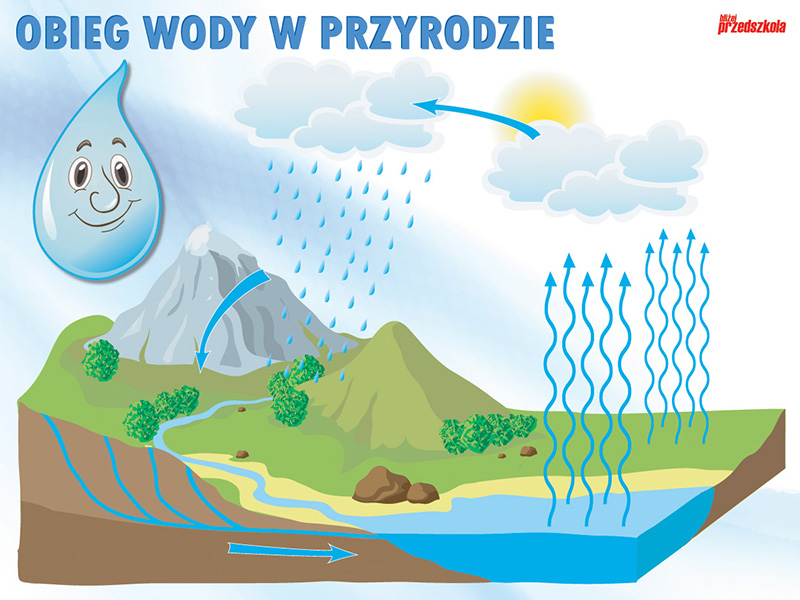 Rozmowa na temat opowiadania. − Czy mógłby istnieć świat bez wody? − Dlaczego Ada była zła? − Jak tato przedstawił krążenie wody w przyrodzie? − Jak dzieci mu pomagały? Słuchanie i nauka piosenki „Skąd się bierze deszcz?” https://www.youtube.com/watch?v=rvTLwn27mE4Zabawa ruchowa „Kałuże”Na podłodze układamy gazety. Dziecko zakłada kalosze i porusza się pomiędzy gazetami-„kałużami”. Na dźwięk (np. klaśnięcie), wydany przez prowadzącego, wskakuje na najbliższą gazetę (kałużę) i wytupuje rytm rymowanki „Po kałuży skaczę sam, bo ładne kalosze mam”. Dwa klaśnięcia są sygnałem do ponownego swobodnego ruchu. Wytnij samodzielnie obrazki i sylaby, ułóż z nich wyraz, będący nazwą obrazka.Praca plastyczna „Świat podczas deszczu”  – malowanie z zastosowaniem techniki mokre w mokrym. Farby: biała i czarna, mokre kartki, pędzle. Dziecko tworzy kolor szary poprzez mieszanie bieli z czernią. Maluje szarym kolorem o różnej intensywności na mokrych kartkach. Obserwuje rozpływanie się farby i  przenikanie kształtów. Po wyschnięciu ogląda prace, wypowiada się na jej temat. Praca w zielonej książce, litery i liczby, cz.1, str. 26Pisanie w zeszycie litery E, e oraz rysowanie rzeczy, której nazwa, rozpoczyna się na literę „e”KROPLADAWORACHMU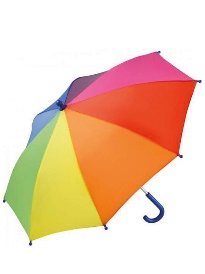 SOLRAPA